	Iktatószám: PI/30/2015	E.a.: Dr. Horváth Gábor	Tel.: +36 70 5149873	Tárgy: Reményik szavalóversenyNevezési lapReményik egyházmegyei pályázat – szavalóversenyáltálános iskolák felső tagozatos tanulók részéreRendező: Szeged-Csanádi Egyházmegye Gelsey Vilmos Pedagógiai Intézete  Helyszín: 6700 Szeged, Dóm tér 6. Eredményhirdetés: 2015. március 25. (szerda)Nevezési határidő: 2015. március 6. A nevezést az alábbi címre kérjük eljuttatni: horvath.gabor@szegepi.huS Z E G E P I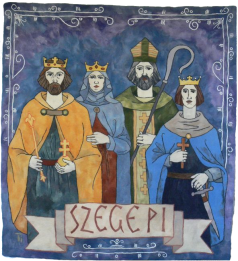 SZEGED-CSANÁDI EGYHÁZMEGYEGELSEY VILMOS PEDAGÓGIAI INTÉZETE6720 Szeged, Dóm tér 6. OM 202872Tel.: +36 62 420-887, +36 62 425-738/180 mell., +36 20 828-9967/180 mell.,e-mail: szegepi@szegepi.huPályázó neve, osztálya:Kategória megnevezése:Kategória megnevezése:Az előadni kívánt mű szerzője, címe. (Próza esetén a részletet szkennelve kérjük csatolni.)A pályázó iskolájának neve, elérhetősége (cím, telefon, e-mail):A pályázó iskolájának neve, elérhetősége (cím, telefon, e-mail):Felkészítő pedagógus neve, elérhetősége (telefon, e-mail)Felkészítő pedagógus neve, elérhetősége (telefon, e-mail)